.(No Tags, No Restarts)SECTION 1:  KICK, STEP BACK, TOUCH BACK, STEP FORWARD, JAZZ BOX ¼ TURN TO RIGHT(for fun and styling add snapping as you swing your arms back and forth during first 4 counts)SECTION 2: HEEL, HOOK, HEEL, COASTER STEP, HEEL, HOOK, HEEL, COASTER STEPCracker Jack Box (aka, Making Me Feel EZ)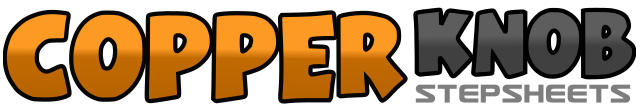 .......Count:16Wall:4Level:Absolute Beginner.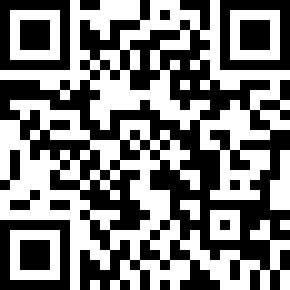 Choreographer:Lynn Card (USA) - August 2015Lynn Card (USA) - August 2015Lynn Card (USA) - August 2015Lynn Card (USA) - August 2015Lynn Card (USA) - August 2015.Music:Making Me Feel - Laura Bell BundyMaking Me Feel - Laura Bell BundyMaking Me Feel - Laura Bell BundyMaking Me Feel - Laura Bell BundyMaking Me Feel - Laura Bell Bundy........1,2Kick R forward, Step R back (you can also touch R forward like a Charleston)3,4Touch L back, Step L forward5,6Cross R in front of L, Step L back7,8¼ turn to right stepping R forward, Step L next to R1&2Touch R heel forward, Hook R heel over L, Touch R heel forward3&4Step R back, Step L back next to R, Step R forward5&6Touch L heel forward, Hook L heel over R, Touch L heel forward7&8Step L back, Step R back next to L, Step L forward